4 Clients in 4 Weeks ChallengeYour Divine AssignmentsWeek 3 HandoutDivine Connection Call with AnneSchedule your Divine Connection Call with me during the 4 in 4 Challenge, so that you can experience one from the point of the receiver.  Here’s your link:  https://www.timetrade.com/book/1GBYR If you have not had a DCC with me (even if you recently had one in the last few months before this 4in4), please schedule one.  I’d love to connect with you.  I’ve added times to accommodate us.  Divine Connection Calls inside the 4 in 4Continue having Divine Connection Calls with at least 4 people.  The more you do these, the more you’ll understand how these calls feel both as the invitee and as the host.  It serves you in a big way to schedule and practice as many as you can.Are you getting clear about the questions to ask to help you filter your people?Your Divine ResearchContinue to research where your people are hanging outAdd to your list of places they could be hanging outDid you find Facebook/LinkedIn groups?Did you join any?Did you participate in the threads?See the Your Divine Research handout (Week 2) for more informationDivine Check-inContinue to practice checking in with your intuition about: With whom should I connect?  Who needs or wants to hear from me?Divine Energy TechniquesContinue to practice using your Figure 8 technique as well as grounding techniques and other techniques to help you connect and to deepen that connection. Your Divine List of 50  Your Divine List of 50 will be an ongoing list of people you are interested in connecting with. See the Complete your list of 50 people you want to connect with.There is a handout called Your Divine List of 50 to help you keep track.When you invite someone from your list, add another person’s name to the list.Divine Connection Calls outside the 4 in 4Write your email invitation to connect with someoneThere are 5 email templates provided.  See the Divine Handouts. Edit to use for your own purposes, to your market, and so that your invitation is in your voice.Invite at least 4 people from Your Divine List of 50 into a Divine Connection Call with you.Begin to reach out to 4 people per day (you can do more if you like)As you reach out, replace those 4 with 4 more.Be sure to keep track of who you invited, when and what the response was.  If you don’t hear from someone, reach out again.  Be willing to reach out several times, in different formats:EmailFacebook private messageFacebook group message – in a thread in response to someone’s commentLinkedIn messageTweetTwitter direct messageand so onInvite Your Divine ListIf you have a list housed in a list service provider (iContact, Constant Contact, Aweber, MailChimp, OntraPort, InfusionSoft, etc.), then send an invitation to your list inviting them to have a Divine Connection Session with you.  See the Invite Your Divine List handout for more informationCan you think of anyone else you can invite to connect?  If so, do it!Divine hugs, 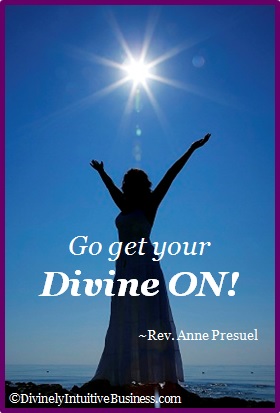 AnneRev. Anne PresuelYour 6th Sense Guide to a 6-Figure BusinessDivinelyIntuitiveBusiness.com